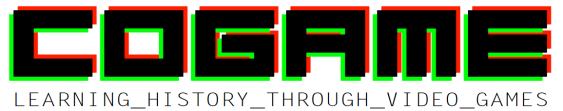 I01. ELŐKÉSZÍTÉSTörténelmi kontextus (reneszánsz):(ötletgyűjtés 4 fogalomhoz kapcsolódva arra, hogy mi kerülhet bele a játékba)Politika?Társadalom?Gazdaság?Kultúra és tudomány?„Kulturális örökség(ek)”, amely(ek) megjelenhetnek a játékban:(művészeti alkotás, épület, történelmi személy, hétköznapi jellegzetes tárgy, stb.)A történet előkészítése (válaszolj a kérdések közül azokra, melyek fontosak a project szempontjából)KI?Kihez kapcsolódik az adott kulturális örökség/téma?Milyen szerepe volt?Milyen tulajdonságai voltak?MIKOR?Mi az adott kulturális örökség/épület/téma/korszak ideje?Ki volt akkor a politikai vezető?HOL?Hol található az adott kulturális örökség?Ma mi a helyzet vele?MIÉRT?Mi volt a célja az adott kulturális örökségnek?Ki/kik kapcsolódnak az adott kulturális örökséghez?Milyen történet kapcsolódik hozzá?Mit jelképezhet ez a kulturális örökség? Mit testesíthet meg a játékban?KARAKTEREK, ATMOSZFÉRAHogyan néztek ki akkor az emberek (ruha, haj, kiegészítők, használati tárgyak)?Milyen épületek voltak, hogyan néztek ki?Milyen stílusjegyek voltak uralkodók a korszakban?Hogyan közlekedtek?Hogyan kommunikáltak?Témák és értékekELSŐ TÉMA (ötlet, tárgy, karakter, stb.)LeírásKapcsolódás/koncepcióMÁSODIK TÉMA (ötlet, tárgy, karakter, stb.)LeírásKapcsolódás/koncepcióHARMADIK TÉMA (ötlet, tárgy, karakter, stb.)LeírásKapcsolódás/koncepció(TETSZÉS SZERINT BŐVÍTHETŐ)Bibliográfia:(néhány hivatkozás (könyv, online forrás), amit felhasználtatok)Szójegyzék: (egy speciális szószedet, melyben megjelennek a téma / kulturális örökség kapcsán felfedezett néhány legfontosabb kifejezés)Összegzés: európai források(a vizsgált időszak európai látványelemei, melyeket felhasznál a csapat a projektben, pl. életmód, a karakterek, a ruha, a technológia, stb. – legalább 10)